A HYBRID PRE-PROCESSING APPROACH FOR TEMPORAL ASSOCIATIVE RULE CLASSIFI CATIONBY DR. SR. MINI T.V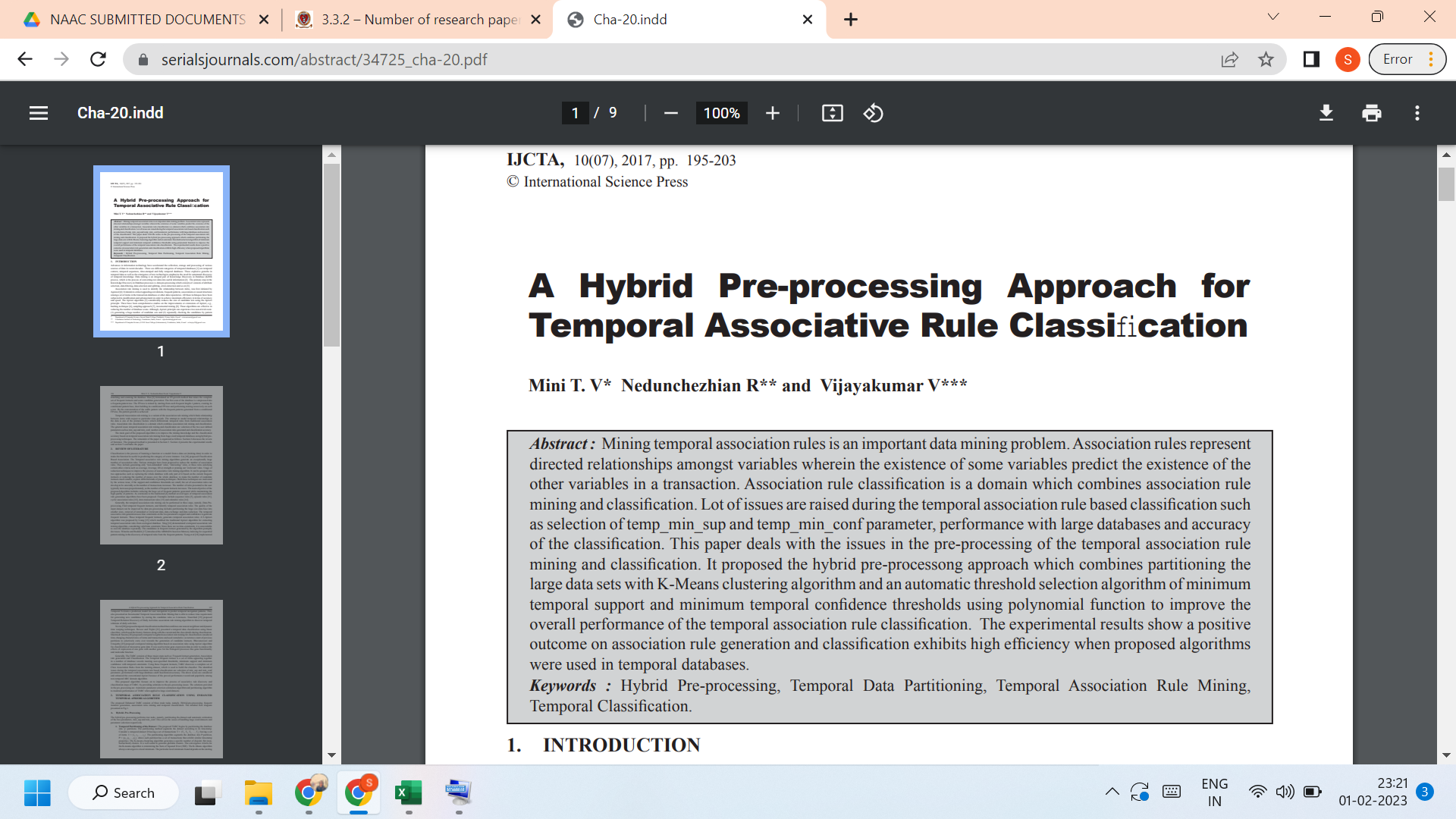 Link to the article:https://serialsjournals.com/abstract/34725_cha-20.pdf